UAB ,,Kauno vandenys“ atliekami darbai:Rugsėjo 15 d. Informacija apie avarinį paslaugų sutrikimą:Dėl trūkusios vandentiekio linijos remonto darbų, iki 13 val. nebus tiekiamas vanduo Josvainių g. 54.Informacija apie planinį vandens tiekimo nutraukimą:Dėl vandentiekio įvadinių vamzdynų perjungimo darbų, nuo 9 iki 16 val. nebus tiekiamas vanduo P. Dovydaičio g. 26, 28, 30, 32. Klientai informuoti el. priemonėmis. Atsiprašome dėl galimų nepatogumų ir dėkojame už supratingumą.Algirdo g., Sukilėlių pr., Apuolės g., Baltų pr. – atliekama vandentiekio tinklų sklendžių patikra, profilaktika;Technikumo g., M. Yčo g. - atliekama vandentiekio tinklų patikra, sklendžių profilaktika;Biruliškių pl. – atliekama vandentiekio tinklų sklendžių patikra;Josvainių g. 54 – atliekami trūkusios vandentiekio linijos remonto darbai;V. Krėvės pr. 63 – atliekami šulinio remonto darbai;Kalniečių g. 34 – atliekami įgriuvos tvarkymo darbai;K. Donelaičio g. 63 – atliekami įgriuvos apžiūros, duomenų tikslinimo darbai;Archyvo g. 48, 50, Naujakurių g. 34 – atliekami šulinių dangčių tvarkymo darbai;V. Krėvės pr. 79A, Žeimenos g. 137, Rotušės a. - atliekama  buitinių ir paviršinių lietaus nuotekų tinklų patikra, plovimas, šulinių valymas;V. Krėvės pr. 79A, Rotušės a. - atliekama tinklų televizinė diagnostika.Kilus klausimams skambinti: Klientų aptarnavimas/Avarinė tarnyba – 8 800 20 000.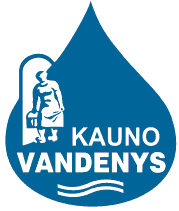 uždaroji akcinė bendrovė „Kauno vandenys“uždaroji akcinė bendrovė „Kauno vandenys“